平成30年度アーチェリー部活動目標部則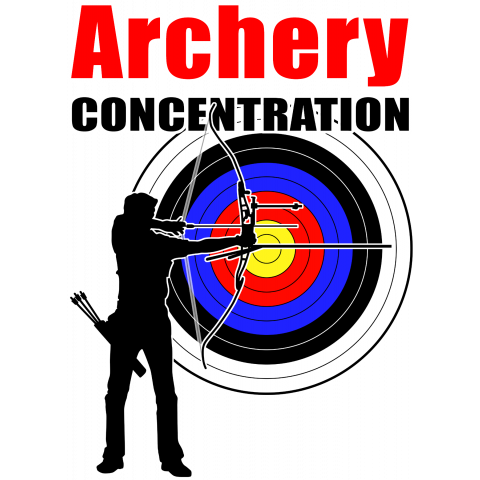 １．射つときと休憩時のメリハリをつける。２．矢取りは走る。３．あいさつや返事の声は大きく、姿勢正しく話を聞く。４．部室の整頓を心がける。５．お互いにアドバイスをするなど、チームで高め合う。６．スコアの記入は、丁寧に行う。７．道具（防具・弓具）は丁寧に扱う。８．大会の運営に積極的に協力する。９．安全確認を徹底する。